PERFORMANCE ACTION NOTICEPERFORMANCE ACTION NOTICEPERFORMANCE ACTION NOTICEPERFORMANCE ACTION NOTICEPERFORMANCE ACTION NOTICEPERFORMANCE ACTION NOTICEPERFORMANCE ACTION NOTICEPERFORMANCE ACTION NOTICEPERFORMANCE ACTION NOTICEPERFORMANCE ACTION NOTICEPERFORMANCE ACTION NOTICEPERFORMANCE ACTION NOTICEPERFORMANCE ACTION NOTICEPERFORMANCE ACTION NOTICEEmployee's Name:Employee's Name:Department:Department:Position:Position:Manager/Supervisor:Manager/Supervisor:Type of Problem or Violation:Type of Problem or Violation:Type of Problem or Violation:Type of Problem or Violation:Type of Problem or Violation:Type of Problem or Violation:Type of Problem or Violation:Date of Occurrence: ____________________Date of Occurrence: ____________________Date of Occurrence: ____________________AttendanceSafetyInsubordinationDrug or Alcohol UsePerformanceOther: Employee Theft________________________________Other: Employee Theft________________________________Type of Action:Type of Action:Type of Action:Type of Action:Type of Action:Type of Action:Type of Action:Verbal Warning NoticeFinal Written Warning NoticeWritten Warning NoticeTermination: Effective  __________________Termination: Effective  __________________Problem or Violation Description and Supporting Details:Problem or Violation Description and Supporting Details:Problem or Violation Description and Supporting Details:Problem or Violation Description and Supporting Details:Problem or Violation Description and Supporting Details:Problem or Violation Description and Supporting Details:Problem or Violation Description and Supporting Details:Please Note:  Additional Comments can be attached on a separate pagePlease Note:  Additional Comments can be attached on a separate pagePlease Note:  Additional Comments can be attached on a separate pagePlease Note:  Additional Comments can be attached on a separate pagePlease Note:  Additional Comments can be attached on a separate pagePlease Note:  Additional Comments can be attached on a separate pageCorrective Action Expected of Employee:Corrective Action Expected of Employee:Corrective Action Expected of Employee:Corrective Action Expected of Employee:Corrective Action Expected of Employee:Corrective Action Expected of Employee:Corrective Action Expected of Employee:Employee's Response:Employee's Response:Employee's Response:Employee's Response:Employee's Response:Employee's Response:Employee's Response:Has the Employee received a prior warning for a similar problem?Has the Employee received a prior warning for a similar problem?Has the Employee received a prior warning for a similar problem?Has the Employee received a prior warning for a similar problem?Has the Employee received a prior warning for a similar problem?Has the Employee received a prior warning for a similar problem?Was the prior warning  verbal or written?Was the prior warning  verbal or written?Was the prior warning  verbal or written?Was the prior warning  verbal or written?Was the prior warning  verbal or written?Was the prior warning  verbal or written?ACKNOWLEDGMENTS:ACKNOWLEDGMENTS:I acknowledge that I have met with my Supervisor and fully understand the information and corrective action(s) as discussed on this notice.    Note: Failure to take corrective action could result in further disciplinary measures including termination.I acknowledge that I have met with my Supervisor and fully understand the information and corrective action(s) as discussed on this notice.    Note: Failure to take corrective action could result in further disciplinary measures including termination.I acknowledge that I have met with my Supervisor and fully understand the information and corrective action(s) as discussed on this notice.    Note: Failure to take corrective action could result in further disciplinary measures including termination.I acknowledge that I have met with my Supervisor and fully understand the information and corrective action(s) as discussed on this notice.    Note: Failure to take corrective action could result in further disciplinary measures including termination.I acknowledge that I have met with my Supervisor and fully understand the information and corrective action(s) as discussed on this notice.    Note: Failure to take corrective action could result in further disciplinary measures including termination.I acknowledge that I have met with my Supervisor and fully understand the information and corrective action(s) as discussed on this notice.    Note: Failure to take corrective action could result in further disciplinary measures including termination.I acknowledge that I have met with my Supervisor and fully understand the information and corrective action(s) as discussed on this notice.    Note: Failure to take corrective action could result in further disciplinary measures including termination.Employee SignatureEmployee SignatureDateDateSupervisor SignatureSupervisor SignatureDateDateHead of Department SignatureHead of Department SignatureDateDate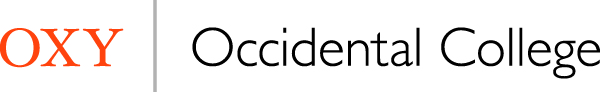 